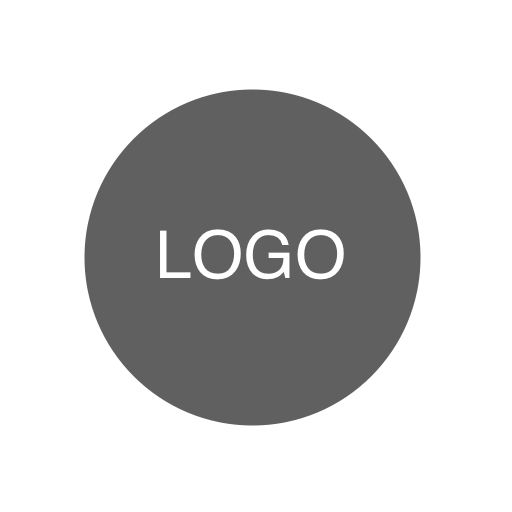 <Your Company Name>INVOICE<Your address>INVOICE<Your contact details>INVOICEDATEINVOICE NO.<Payment terms (due on receipt, due in X days)><Payment terms (due on receipt, due in X days)><Payment terms (due on receipt, due in X days)>BILL TOBILL TO<Tenant Name><Tenant Name><Property Address><Property Address><Tenant Email><Tenant Email><Tenant Phone><Tenant Phone>DESCRIPTIONDESCRIPTIONDESCRIPTIONDESCRIPTIONDESCRIPTIONTOTAL0.000.000.000.000.000.000.00Remarks / Payment Instructions:Remarks / Payment Instructions:SUBTOTAL0.00DISCOUNT0.00SUBTOTAL LESS DISCOUNT0.00TAX RATE0.00%TOTAL TAX0.00Balance Due$ -